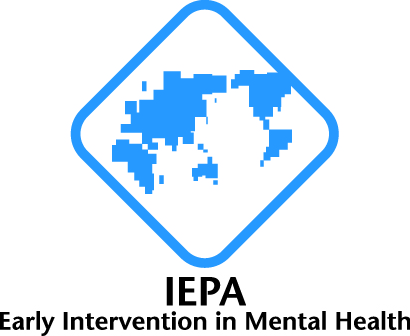 ELECTION 2020NOMINATION OF CANDIDATEIEPA ELECTION OF BOARD MEMBERSPlease complete the following, printing in block letters and return to the IEPA Office by 31st July, 2020  by email to election2020@iepa.org.au Place a X next to the position nominated.  You can nominate for more than one position however a separate nomination form must be used for each position.  You can nominate a person who is currently in that position.   President Elect   Vice Asia Pacific   Treasurer       Ordinary MemberName of Candidate:Address of Candidate:Phone:Email:NOMINEE 1Name:Address:Email:Membership Number:Signature _____________________________________________________________NOMINEE 2Name:Address:Email:Membership Number:Signature _____________________________________________________________ENDORSEMENT OF CANDIDATEName:Membership Number:Signature ____________________________________________________________